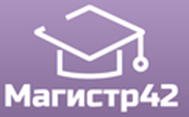 Всероссийский проект конкурсовметодических  разработок  уроков и внеклассных мероприятийдля педагогов и обучающихся.«Моя мама лучше всех!»Публикуются списки победителей и призеров конкурса.Остальные участники получат дипломы лауреатов / сертификаты за участие.Рассылка наградных документов (до 20 января 2018 года).Приказ № 4 от 09.01.2018г.№ п/пФИОРЕГИОН1Гатауллин Тимур / Щербак Елена ЯковлевнаРеспублика Башкортостан2Сафиуллина Алия Ильшатовна / Саитова Клара ФайзуловнаРеспублика Башкортостан3Бугаева Варвара Витальевна / Решетняк Дина СергеевнаБелгородская область4Полетаев Костя/ Куракина Светлана ВладимировнаВологодская область5Корепина Карина / Куракина Светлана ВладимировнаВологодская область6Лукина Анастасия / Понамарчук Нина АлексеевнаВологодская область7Смирнова Маша / Понамарчук Нина АлексеевнаВологодская область8Сысоева Ангелина / Спесивцева Галина АлександровнаВоронежская область9Назарова Полина / Воробьева Надежда АндреевнаКурская область10Требесова Каролина / Воробьева Надежда АндреевнаКурская область11Насоненко Надежда / Воробьева Надежда АндреевнаКурская область12Колышкина Ольга ИвановнаМосковская область13Дудка Елена Юрьевна / Кузнецова Светлана ВладимировнаМосковская область14Плотникова Анастасия АндреевнаМурманская область15Шостак Светлана НиколаевнаМурманская область16Русакова Евгения ВладимировнаНижегородская область17Баторшина Лариса НиколаевнаСмоленская область18Романов Макар / Ломанова Ирина НиколаевнаТомская область19Максимова Алиса / Ломанова Ирина НиколаевнаТомская область20Коткин Александр / Бабкина Светлана АлександровнаУдмуртская Республика21Черновол Маргарита ВячеславовнаГ. Ульяновск22Скуматова Ирина ГригорьевнаЧелябинская область